MESTSKÁ ČASŤ BRATISLAVA-NOVÉ MESTO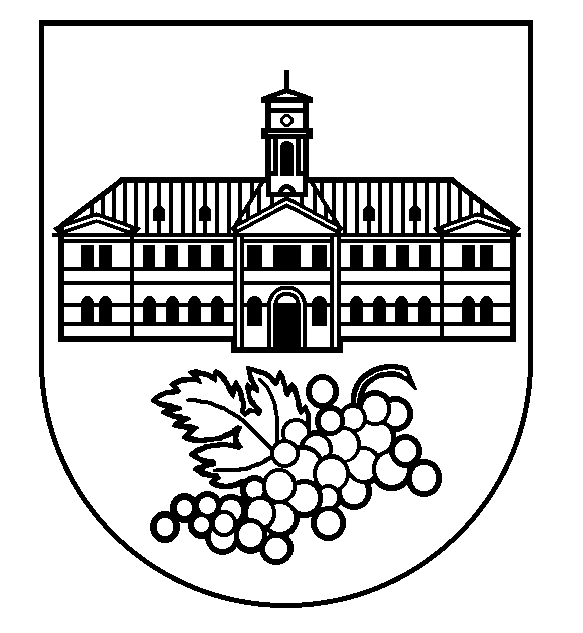 v zastúpení starostom Mgr. Rudolfom Kusým podľa ustanovenia § 281 a nasl. zákona č. 513/1991 Zb. Obchodného zákonníka v znení neskorších predpisov v spojení s ustanovením § 9a ods. 1 písm. a)  zákona č. 138/1991 Zb. o majetku obcí v znení neskorších predpisov, ustanovením § 7 ods. 3 zásad hospodárenia a nakladania s majetkom mestskej časti Bratislava-Nové Mesto a s majetkom zvereným jej do správy hlavným mestom Slovenskej republiky Bratislavou, ustanovením § 4 zásad prenajímania nehnuteľností, ktoré sú vo vlastníctve mestskej časti Bratislava –Nové Mesto, a ktoré sú mestskej časti Bratislava-Nové Mesto zverené do správy hlavným mestom Slovenskej republiky Bratislavou v znení Dodatku č. 1 a Dodatku č. 2 a v súlade s uznesením č. ..................... zo dňa Miestneho zastupiteľstva mestskej časti Bratislava–Nové Mesto v y h l a s u j eobchodnú verejnú súťažna predloženie najvhodnejšieho návrhu k uzavretiu nájomnej zmluvy k prenajatiu:stavby so súpisným číslom 7768 postavenej na pozemkoch registra „C“ KN parc. č. 11280/46 a parc. č. 11280/57, okres: Bratislava III, obec: BA-m.č.NOVÉ MESTO, list vlastníctva číslo 5148, katastrálne územie Nové Mestopozemku registra „C“ KN parc. č. 11280/46 zastavané plochy a nádvorie, výmera 591 m2 , okres: Bratislava III, obec: BA-m.č.NOVÉ MESTO, list vlastníctva číslo 5148, katastrálne územie Nové Mestopozemku registra „C“ KN parc. č. 11280/57 zastavané plochy a nádvorie, výmera 26 m2 , okres: Bratislava III, obec: BA-m.č.NOVÉ MESTO, list vlastníctva číslo 1, katastrálne územie Nové Mesto (ďalej v texte  len „OVS“).Súťažné podmienky OVS je možné:si vyzdvihnúť osobne na adrese:  Miestny úrad mestskej časti Bratislava–Nové Mesto Junácka č. 1, 832 91 Bratislava na III. poschodie č. dverí 317 – oddelenie právne, podnikateľských činností, evidencie súpisných čísiel a správy pozemkov aleboje možné si ich stiahnuť na webovej stránke mestskej časti Bratislava–Nové Mesto: www.banm.skSúťažné podmienky OVSVyhlasovateľ (ďalej v texte ako „vyhlasovateľ, resp. prenajímateľ“):   mestská časť Bratislava–Nové Mesto  sídlo:  Junácka 1, 832 91 Bratislava IČO:  00 603 317 Kontaktné osoby:právna časť - Mgr. Jana Biharyová – 02/49 253 201, jana.biharyova@banm.sk,  Miestny úrad mestskej časti Bratislava–Nové Mesto Junácka 1 Bratislava, oddelenie právne, podnikateľských činností, evidencie súpisných čísiel a správy pozemkov, č. dv. 317technická časť – Ing. Ivan Meliška 02/49253177, ivan.meliska@banm.sk , Miestny úrad mestskej časti Bratislava – Nové Mesto, Junácka 1 Bratislava, oddelenie správy majetku a  vnútornej správy, č. dv. 708Predmet OVS / predmet nájmu: stavba so súpisným číslom 7768 postavenej na pozemkoch registra „C“ KN parc. č. 11280/46 a parc. č. 11280/57, okres: Bratislava III, obec: BA-m.č. NOVÉ MESTO, list vlastníctva číslo 5148, katastrálne územie Nové Mesto; stavba v minulosti slúžila ako sociálno-prevádzkový objekt k cyklistickej dráhe, ktorá sa nachádzala vedľa objektu a ktorá je už v súčasnosti odstránená a nahradená parkom. Nachádzali sa tam komentátorské miestnosti so zázemím (šatne, sociálne zariadenia, sklady, kotolňa a pod.). V súčasnosti stavba nie je schopná riadneho a bezpečného užívania, nie je udržiavaná, je v zlom technickom stave, s výraznými stopami po vandalizme od neprispôsobivých skupín obyvateľstva. Jej ďalšie užívanie si preto vyžaduje kompletnú rekonštrukciu. Stavba bola v minulosti napojená na inžinierske siete (voda, plyn, elektrina, kanalizácia), v súčasnosti je od všetkých médií odpojená; stavba má jedno polozapustené podzemné podlažie a jedno nadzemné podlažie. Stavba je založená na betónových základových pásoch a pätkách. Nosná konštrukcia pozostáva zo železobetónového skeletu s výplňovým murivom. Stropy sú monolitické, železobetónové. Vnútorné priečky sú murované (tehla). Strecha je plochá s krytinou z natavovaných asfaltových pásov (poškodená-viditeľné známky zatekania). Klampiarske konštrukcie sú z pozinkovaného plechu. Okná sú drevené, zasklené steny na balkóne a vo vstupe sú plastové ( z veľkej časti porozbíjané). Schodisko je dvojramenné, železobetónové, s povrchovou úpravou schodov z ker. dlažby. Výťahy v stavbe nie sú. Povrchové úpravy stien sú vápenné omietky, v hygienických priestoroch je na stenách keramický obklad (opadané omietky a obklady). Podlahy sú prevažne z keramickej dlažby (na viacerých miestach rozbitá alebo uvoľnená) a z PVC (značne poškodené). Hygienické zariadenia všetky demontované, zárubne kovové zamurované. Vykurovanie a zásobovanie teplou vodou bolo v minulosti riešené centrálne z kotolne (zariadenie je demontované). Elektroinštalácia pozostávala zo svetelných zásuvkových obvodov (zástrčky, svietidlá a rozvody povytrhávané).pozemku registra „C“ KN parc. č. 11280/46 zastavané plochy a nádvorie, výmera 591 m2 , okres: Bratislava III, obec: BA-m.č. NOVÉ MESTO, list vlastníctva číslo 5148, katastrálne územie Nové Mestopozemku registra „C“ KN parc. č. 11280/57 zastavané plochy a nádvorie, výmera 26 m2 , okres: Bratislava III, obec: BA-m.č. NOVÉ MESTO, list vlastníctva číslo 1, katastrálne územie Nové Mesto  	(stavba a pozemky spolu ďalej v texte ako „predmet nájmu“). Účel nájmu: Zrekonštruované zariadenie bude poskytovať sociálne alebo zdravotnícke služby. Nájomné: Minimálna výška nájomného: a) 	16 200,00 eur/ročne za predmet nájmu (a viac, a to podľa najvyššieho návrhu zo strany navrhovateľov);   b) 	investície do predmetu nájmu vo výške navrhovanej navrhovateľmi nad rámec ročného nájomného v zmysle písm. a) tohto bodu, a to podľa najvyššieho návrhu zo strany navrhovateľov. Doba nájmu:  Nájomná zmluva bude uzatvorená na dobu určitú – 20 rokov s opciou na ďalších 20 rokov Podmienky prenájmu (ostatný obsah zamýšľanej zmluvy): prenajímateľ prenecháva predmet nájmu nájomcovi do užívania za podmienok stanovených v nájomnej zmluve a nájomca sa zaväzuje za užívanie predmetu nájmu platiť dohodnuté nájomné riadne a včas v súlade s podmienkami určenými v nájomnej zmluve; nájomca bude riadne, včas a v plnej výške uhrádzať prenajímateľovi dohodnuté  nájomné v zmysle svojho návrhu, a to štvrťročne vopred, najneskôr však v lehote do 5. dňa prvého mesiaca daného kalendárneho štvrťroka. Pomernú časť prvého nájomného uhradí nájomca prenajímateľovi v lehote 10 dní odo dňa účinnosti nájomnej zmluvy; nájomca si samostatne a na vlastné náklady zabezpečí všetky ním požadované služby spojené s nájmom (kúrenie, elektrická energia, studená voda, upratovanie, zrážková voda, zimná údržba, odpad a pod.), pričom berie na vedomie, že prenajímateľ žiadne služby spojené s nájmom nezabezpečuje; nájomca v lehote 10 dní odo dňa účinnosti Nájomnej zmluvy zloží finančnú zábezpeku na osobitne zriadený účet prenajímateľa, bezúročne, a to vo výške 50% z navrhovaného ročného nájomného za predmet nájmu v prospech prenajímateľa, ktorú je prenajímateľ oprávnený použiť v prípade i) dlžného nájomného, ii) prislúchajúcich úrokov z omeškania, iii) zmluvných pokút, iv) prípadných akýchkoľvek škôd na predmete nájmu spôsobených činnosťou nájomcu, jeho podnájomníkov, tretích osôb, ktorým umožnil vstup do predmetu nájmu v) škôd voči tretím osobám v súvislosti s užívaním predmetu nájmu. Uvedenú finančnú zábezpeku zloží nájomca na účet prenajímateľa na celé obdobie nájmu, a túto je v prípade spotrebovania jej časti pravidelne dopĺňať, tak aby je výška počas celej doby trvania nájmu predstavovala 50% z navrhovaného ročného nájomného za predmet nájmu. Nedodržanie tohto ustanovenia je dôvodom (oprávnením prenajímateľa) na odstúpenie od nájomnej zmluvy zo strany prenajímateľa, nakoľko uvedené bude považované za podstatné porušenie zmluvy. Týmto nie je dotknuté právo prenajímateľa na náhradu škody. Prenajímateľ uvoľní poskytnutú finančnú zábezpeku nájomcovi po skončení nájomného vzťahu, avšak až na základe písomnej výzvy nájomcu o jej uvoľnenie doručenej riadne a preukázateľne prenajímateľovi a zároveň až po uplatnení všetkých prípadných platných nárokov prenajímateľa voči nájomcovi, a to najneskôr v lehote do 15 dní odo dňa doručenia výzvy nájomcu; prenajímateľ si vyhradzuje právo jednostranného zvýšenia nájomného formou písomného oznámenia o zvýšení nájomného za predmet nájmu v závislosti od úrovne inflácie jedenkrát ročne. Nájomné platné k 31. decembru bežného roka sa zvýši o mieru inflácie oficiálne vyhlásenú Štatistickým úradom SR, a to od 01. januára nasledujúceho roka;nájomca prehlasuje, že mu je stav predmetu nájmu známy a preberá ho od prenajímateľa v stave v akom sa nachádza, pričom berie na vedomie, že stavba nájmu nie je schopná riadneho a bezpečného užívania, nie je udržiavaná, je v zlom technickom stave, s výraznými stopami po vandalizme od neprispôsobivých skupín obyvateľstva. Jej ďalšie užívanie si preto vyžaduje kompletnú rekonštrukciu; v súčasnosti je od všetkých médií odpojená. Nájomca prehlasuje, že nebude od prenajímateľa požadovať náhradu za vynaložené investície do predmetu nájmu a to ani v prípade predčasného ukončenia nájomného vzťahu;bezodkladne po účinnosti nájomnej zmluvy, najneskôr do 5 pracovných dní, zmluvné strany podpíšu protokol o odovzdaní a prevzatí predmetu nájmu, ktorého neoddeliteľnou súčasťou bude kompletná fotodokumentácia deklarujúca stav predmetu nájmu; nájomca bude povinný predmet nájmu užívať výlučne na dohodnutý účel. Porušenie tohto ustanovenia sa bude považovať za podstatné porušenie nájomnej zmluvy;nájomca bude povinný predmet nájmu na svoje náklady udržiavať v stave spôsobilom na dohovorené užívanie;nájomca bude povinný uhrádzať náklady spojené s obvyklým udržiavaním predmetu nájmu, čo výslovne potvrdzuje svojim podpisom;nájomca bude povinný predmet nájmu a jeho okolie udržiavať v čistote a poriadku; nájomca bude oprávnený prenechať predmet nájmu do podnájmu tretím osobám, nie však na dobu dlhšiu, ako bude platná a účinná nájomná zmluva uzatvorená medzi nájomcom a prenajímateľom, pričom tretie osoby budú oprávnené v predmete nájmu prevádzkovať výlučne činnosti, ktoré nebudú v rozpore s účelom nájmu nájomcu. Nájomca je povinný o každom podnájme písomne informovať prenajímateľa, a to najneskôr do 3 dní odo dňa platnosti tej ktorej podnájomnej zmluvy. Porušenie tohto ustanovenia sa bude považovať za podstatné porušenie nájomnej zmluvy;všetky stavebné úpravy, ktoré nájomca vykoná v/na predmete nájmu (a to aj vrátane pevne zabudovateľných súčastí), prípadne akékoľvek iné investície zo strany nájomcu, sa stanú majetkom hlavného mesta Slovenskej republiky Bratislavy po ich zabudovaní / investovaní, a to bez nároku na ich úhradu, na základe výslovného súhlasu nájomcu. Nájomca bude znášať všetky náklady vyplývajúce zo zmien na predmete nájmu, ako aj všetky výdavky na povolenie takýchto zmien a nebude v prípade takéhoto súhlasu požadovať žiadnu protihodnotu toho, o čo sa hodnota predmetu nájmu zvýšila, čo potvrdí svojim výslovným súhlasom, podpisom na nájomnej zmluve;nájomca bude povinný v predmete nájmu samostatne zabezpečiť všetky povinnosti v oblasti požiarnej ochrany, ako aj bezpečnosti a ochrany zdravia pri práci v zmysle platných právnych predpisov, na vlastné náklady, pričom v plnom rozsahu zodpovedá za všetky vzniknuté škody, a to aj voči tretím osobám. Porušenie tohto ustanovenia sa bude považovať za podstatné porušenie nájomnej zmluvy;nájomca bude povinný vykonávať pravidelné kontroly a revízie elektrických spotrebičov a zariadení nainštalovaných a používaných v predmete nájmu v zmysle právnych predpisov platných v SR a STN v stanovených termínoch. Nájomca bude povinný 1 x ročne predložiť prenajímateľovi zápis alebo kópiu zápisu z týchto kontrol, odborných prehliadok a odborných skúšok  alebo revízií;nájomca sa zaväzuje sprístupniť predmet nájmu prenajímateľovi za účelom uskutočňovania kontrol. Pre prípad akejkoľvek hroziacej škody, pričom postačí aj podozrenie, bude mať prenajímateľ právo vstupu do predmetu nájmu;v prípade akéhokoľvek porušenia dojednanej nájomnej zmluvy, vznikne prenajímateľovi nárok na uhradenie zmluvnej pokuty vo výške 100,00 za každé jednotlivé porušenie;Nájomca nie je oprávnený postúpiť akékoľvek pohľadávky voči prenajímateľovi na tretiu osobu;prenajímateľ, ako aj nájomca sú oprávnení Nájomnú zmluvu vypovedať z dôvodov: 1. prenajímateľ: - ak nájomca užíva predmet nájmu v rozpore s nájomnou zmluvou- ak nájomca o viac ako jeden mesiac mešká s platením nájomného - ak nájomca alebo osoby, ktoré s ním užívajú predmet nájmu, napriek písomnému upozorneniu hrubo porušujú pokoj alebo poriadok- bolo rozhodnuté o odstránení stavby 2. nájomca:	- bolo rozhodnuté o odstránení stavby; s výpovednou lehotou 3 mesiacov, pričom výpovedná lehota začína plynúť prvým dňom mesiaca nasledujúceho po doručení výpovede;prenajímateľ ako aj nájomca sú oprávnení od nájomnej zmluvy okamžite odstúpiť jednostranným právnym úkonom podľa ust. § 679 Občianskeho zákonníka v znení neskorších predpisov. Prenajímateľ je oprávnený od Nájomnej zmluvy odstúpiť aj v prípade, ak nájomca podstatným spôsobom poruší nájomnú zmluvu v zmysle dojednaní v nájomnej zmluve;skončením nájmu podľa nájomnej zmluvy nie je dotknutá povinnosť nájomcu zaplatiť pomernú časť nájomného, právo prenajímateľa na náhradu škody, prípadne zmluvnej pokuty, či úrokov z omeškania;nájomca sa zaväzuje vrátiť predmet nájmu prenajímateľovi ku dňu skončenia nájmu, v stave, s prihliadnutím na obvyklé opotrebenie, ako aj vykonané investície a vyprataný;Termín obhliadky: Záujemcovia sa môžu zúčastniť na obhliadke predmetu nájmu na základe vopred telefonicky dojednaných termínov s Ing. Ivanom Meliškom.  Podmienky účasti v OVS:OVS sa môžu zúčastniť záujemcovia - fyzické osoby – živnostníci a právnické osoby (ďalej len „navrhovatelia“), ktorí predložia pri podaní návrhu nájomnej zmluvy vyhlasovateľovi nasledovné:čestné prehlásenie o neexistujúcich záväzkoch voči vyhlasovateľovi, hlavnému mestu Slovenskej republiky Bratislave, sociálnej poisťovni, zdravotným poisťovniam a daňovému úradu v mieste sídla, resp. mieste podnikaniačestné prehlásenie o finančnej spoľahlivosti a platobnej schopnosti;čestné prehlásenie o tom, že voči navrhovateľovi nie je vedené konkurzné, reštrukturalizačné resp. vyrovnacie konanie;návrh na výšku ročného nájomného (súťažný návrh) – minimálne ročné nájomné v sume           16 200,00 eur a viacnávrh na výšku investície do predmetu nájmu nad rámec celkového ročného nájomného, vrátane harmonogramu realizácie investície, príp. doloženie projektovej štúdie/dokumentácie prípadne obdobných dokumentov preukazujúcich predpokladaný rozsah vynaložených investíciípreukázanie spôsobu zabezpečenia finančného krytia investície do predmetu nájmu návrh prípadných ďalších podmienok (benefitov) zo strany navrhovateľov nad rámec podmienok nájmu (ostatného obsahu zamýšľanej nájomnej zmluvy).V súlade s ustanovením § 284 Obchodného zákonníka bude do OVS zahrnutý len ten návrh, ktorého obsah zodpovedá uverejneným súťažným podmienkam OVS, t.j. ktorý bude spĺňať podmienky prenájmu (ostatného obsahu zamýšľanej nájomnej zmluvy) a ktorý bude spĺňať podmienky účasti v OVS.Kritériom pre vyhodnotenie súťažných návrhov je najvyššia výška ponúknutého nájomného vypočítaná ako súčet ročného nájomného za obdobie nájmu bez možného uplatnenie opcie (20 rokov) a výšky investície do predmetu nájmu.Spôsob podávania návrhov a lehota na podávanie súťažných návrhov:Návrh vypracovaný v slovenskom jazyku spolu s prílohami (podmienky účasti v OVS) je potrebné doručiť (nie len odoslať) poštou alebo podať osobne do podateľne Miestneho úradu Mestskej časti Bratislava–Nové Mesto v  termíne do 16.08.2021 do 12.00 hod. v zalepenej obálke s výrazným označením  		„OBCHODNÁ VEREJNÁ SÚŤAŽ – sociálno-prevádzková budova v parku JAMA-  NEOTVÁRAŤ!“Adresa pre doručovanie návrhov:	Miestny úrad mestskej časti Bratislava-Nové MestoJunácka 1, 832 91 BratislavaRozhodujúci je dátum a čas prijatia ponuky uvedenej na prezenčnej pečiatke podateľne Miestneho úradu mestskej časti Bratislava–Nové Mesto.Návrhy podané po vyššie uvedenom termíne a čase nebudú zaradené do OVS.Súťažné návrhy nemôžu navrhovatelia po podaní nijako meniť, ani dopĺňať. Návrhy nie je možné odvolať zo strany navrhovateľov už po ich predložení vyhlasovateľovi. Do súťaže nemožno zahrnúť návrhy, ktoré boli predložené po termíne určenom v týchto súťažných podmienkach, ani návrhy,  ktorých obsah nezodpovedá týmto súťažným podmienkam. Takéto návrhy súťažná komisia vylúči.Vyhlasovateľ nenahrádza navrhovateľom náklady, ktoré im vznikli v súvislosti s účasťou v OVS.Vyhlásenie výsledkov OVS, lehota na uzavretie nájomnej zmluvy:Štatutárny zástupca vyhlasovateľa (starosta), do 15 dní po uplynutí lehoty na podávanie súťažných návrhov, vymenuje /avšak len v prípade doručenia aspoň jedného súťažného návrhu/ komisiu (ďalej len „komisia“), ktorú je vyhlasovateľ povinný zvolať v lehote najneskôr do 15 dní odo dňa jej menovania. komisia najprv formálne posúdi súťažné návrhy, t.j. posúdi či - všetky predložené súťažné návrhy boli doručené v termíne určenom v podmienkach OVS - obálky, v ktorých boli súťažné návrhy vyhlasovateľovi doručené, nie sú poškodené a následne posúdi súťažné návrhy z hľadiska dodržania podmienok účasti v OVS, ako aj z hľadiska kritérií hodnotenia súťažných návrhov.  Súťažný návrh, ktorý bol vyhlasovateľovi doručený po termíne určenom v podmienkach OVS, komisia vylúči. Súťažný návrh, ktorý bol doručený po termíne určenom v podmienkach OVS komisia neotvára a jeho obsah neposudzuje vôbec.  Komisia odporučí poradie navrhovateľov, ktorý splnili podmienky účasti OVS z hľadiska kritérií hodnotenia súťažných ponúk resp. neodporučí a to aj v prípade, ak splnia podmienky účasti v OVS, ak súťažná ponuka nebude vhodná pre vyhlasovateľa.V prípade, ak sa do OVS neprihlási žiadny navrhovateľ so svojim súťažným návrhom, vyhlasovateľ predloží miestnemu zastupiteľstvu mestskej časti Bratislava-Nové Mesto (ďalej len „MZ“) informáciu o neúspešnej OVS a zároveň túto skutočnosť oznámi na svojej internetovej stránke.Komisia tiež môže navrhnúť zrušenie OVS, pričom návrh je komisia povinná v zápisnici odôvodniť. Ak MZ na návrh komisie rozhodne uznesením o zrušení OVS, je vyhlasovateľ povinný všetkých navrhovateľov o tejto skutočnosti v lehote do 15 dní odo dňa schválenia príslušného uznesenia informovať a zároveň túto skutočnosť zverejniť na svojej internetovej stránke, na úradnej tabuli a v regionálnej tlači.Ak MZ neschváli materiál obsahujúci odporúčanie komisie, ktorého spracovateľom je vyhlasovateľ, platí nevyvrátiteľná domnienka, že MZ OVS zrušilo. Vyhlasovateľ je povinný o tejto skutočnosti bezodkladne písomne informovať všetkých uchádzačov, ktorí splnili obsahové podmienky účasti OVS. Vyhlasovateľ je zároveň povinný v lehote 15 dní odo dňa zasadnutia MZ, na ktorom sa neschválil materiál obsahujúci odporúčanie komisie, o tejto skutočnosti informovať na svojej internetovej stránke, na úradnej tabuli a v regionálnej tlači. Ak MZ schváli materiál obsahujúci odporúčanie komisie, je vyhlasovateľ povinný bezodkladne písomne vyzvať navrhovateľa, ktorého súťažný návrh bol vyhodnotený ako najvýhodnejší, k rokovaniu o uzavretí nájomnej zmluvy. Vyhlasovateľ je súčasne povinný o tejto skutočnosti v rovnakej lehote písomne upovedomiť ostatných navrhovateľov a súčasne ich informovať o poradí ich súťažného návrhu. S navrhovateľom, ktorý bol v OVS úspešný a bol schválený MZ, je vyhlasovateľ povinný do 60 dní od tohto schválenia MZ podpísať Nájomnú zmluvu.  V prípade, ak v uvedenej lehote vybraný najvhodnejší úspešný navrhovateľ OVS Nájomnú zmluvu nepodpíše z akýchkoľvek dôvodov spočívajúcich na jeho strane, je vyhlasovateľ povinný o podmienkach uzavretia nájomnej zmluvy rokovať s ďalším úspešným navrhovateľom v poradí; vyhlasovateľ je zároveň povinný zverejniť túto informáciu v lehote 15 dní od uplynutia uvedenej lehoty na podpísanie Nájomnej zmluvy, na svojej internetovej stránke a na úradnej tabuli vyhlasovateľa.V prípade, ak vybraný úspešný navrhovateľ súťaže odstúpi od už uzatvorenej Nájomnej zmluvy, vyhlasovateľ má právo /nie povinnosť/ vyzvať na uzavretie Nájomnej zmluvy ďalšieho úspešného navrhovateľa v poradí vyhodnotených výsledkov OVS; v prípade, ak vyhlasovateľ využije toto právo, je povinný zverejniť túto informáciu v lehote 15 dní odo dňa odstúpenia, na svojej internetovej stránke a na úradnej tabuli. 12.  Výhrada zmeny podmienok obchodnej verejnej súťaže, ako aj zrušenia obchodnej verejnej súťaže: Vyhlasovateľ si vyhradzuje právo kedykoľvek, t.j. až do uzavretia nájomnej zmluvy meniť podmienky OVS, ako aj zrušiť túto OVS. O zrušení OVS, resp. o zmene jej podmienok, budú všetci navrhovatelia, ktorí už podali návrhy, písomne upovedomení. V prípade zmeny podmienok alebo zrušenia OVS budú tieto skutočnosti uverejnené spôsobom akým boli vyhlásené  podmienky OVS.Vyhlasovateľ si vyhradzuje právo v súlade s ustanovením § 287 ods. 2  Obchodného zákonníka odmietnuť všetky predložené návrhy. Vyhlasovateľ si taktiež zároveň vyhradzuje právo jednostranne zrušiť OVS, pokiaľ bude mať vybraný úspešný navrhovateľ OVS nedoplatky voči vyhlasovateľovi, sociálnej poisťovni, zdravotným poisťovniam, Daňovému úradu v mieste sídla, resp. mieste podnikania, resp. voči iným tretím osobám, z ktorých je možné vyvodiť záver o finančnej nespoľahlivosti, platobnej neschopnosti, resp. iných závažných skutočnostiach, na základe ktorých možno mať pochybnosti o schopnosti vybraného úspešného navrhovateľa OVS splniť záväzky vyplývajúce z tejto OVS. V takom prípade má vyhlasovateľ právo Nájomnú zmluvu neuzatvoriť, ako aj odstúpiť od už uzavretej Nájomnej zmluvy, pokiaľ sa o týchto skutočnostiach dozvie po vyhlásení výsledkov OVS, prípadne po uzatvorení Nájomnej zmluvy. V Bratislave, dňa  								Mgr. Rudolf  Kusý                                starosta  